НАРЕДБА № 5 от 27.02.2009 г. за условията и реда за подаване на заявления по схеми и мерки за директни плащания (Загл. изм. - ДВ, бр. 14 от 2010 г., в сила от 19.02.2010 г.)Издадена от министъра на земеделието и храните, обн., ДВ, бр. 22 от 24.03.2009 г., в сила от 1.03.2009 г., изм. и доп., бр. 37 от 19.05.2009 г., в сила от 19.05.2009 г., бр. 14 от 19.02.2010 г., в сила от 19.02.2010 г., доп., бр. 19 от 9.03.2010 г., в сила от 9.03.2010 г., изм., бр. 22 от 19.03.2010 г., в сила от 19.03.2010 г., доп., бр. 55 от 20.07.2010 г., в сила от 20.07.2010 г., изм. и доп., бр. 18 от 1.03.2011 г., бр. 35 от 3.05.2011 г., изм., бр. 51 от 5.07.2011 г., в сила от 5.07.2011 г., бр. 89 от 11.11.2011 г., в сила от 11.11.2011 г., изм. и доп., бр. 96 от 6.12.2011 г., бр. 21 от 13.03.2012 г., бр. 23 от 8.03.2013 г., в сила от 8.03.2013 г., бр. 22 от 11.03.2014 г., в сила от 11.03.2014 г., бр. 16 от 27.02.2015 г., бр. 31 от 28.04.2015 г., в сила от 28.04.2015 г., доп., бр. 38 от 26.05.2015 г., изм. и доп., бр. 16 от 26.02.2016 г., в сила от 26.02.2016 г., доп., бр. 40 от 27.05.2016 г., изм. и доп., бр. 19 от 28.02.2017 г., в сила от 28.02.2017 г., бр. 43 от 30.05.2017 г., в сила от 12.05.2017 г., бр. 17 от 23.02.2018 г., в сила от 23.02.2018 г., изм., бр. 42 от 22.05.2018 г., в сила от 22.05.2018 г., изм. и доп., бр. 20 от 8.03.2019 г., в сила от 8.03.2019 г., доп., бр. 43 от 31.05.2019 г., в сила от 15.05.2019 г., изм. и доп., бр. 18 от 28.02.2020 г., в сила от 28.02.2020 г., доп., бр. 38 от 24.04.2020 г., в сила от 24.04.2020 г., бр. 51 от 5.06.2020 г., в сила от 7.04.2020 г., изм. и доп., бр. 11 от 9.02.2021 г., изм., бр. 17 от 1.03.2022 г., в сила от 1.03.2022 г.Раздел I
Общи положенияЧл. 1. (Изм. - ДВ, бр. 37 от 2009 г., в сила от 19.05.2009 г., бр. 14 от 2010 г., в сила от 19.02.2010 г., доп., бр. 55 от 2010 г., в сила от 20.07.2010 г., изм., бр. 18 от 2011 г., бр. 21 от 2012 г., доп., бр. 22 от 2014 г., в сила от 11.03.2014 г., изм., бр. 16 от 2015 г., бр. 19 от 2017 г., в сила от 28.02.2017 г., изм., бр. 17 от 2018 г., в сила от 23.02.2018 г., бр. 20 от 2019 г., в сила от 8.03.2019 г.) С тази наредба се уреждат условията и редът за подаване на заявления за подпомагане по следните схеми и мерки на Общата селскостопанска политика (ОСП):1. схема за единно плащане на площ (СЕПП);2. схема за плащане за селскостопански практики, които са благоприятни за климата и околната среда – зелени директни плащания (ЗДП);3. схема за преразпределително плащане (СПП);4. схема за млади земеделски стопани (МЗС);5. схема за дребни земеделски стопани (ДЗС);6. схема за обвързано подпомагане за млечни крави (СМлК);7. схема за обвързано подпомагане за млечни крави под селекционен контрол (ЕЖСК – мляко);8. схема за обвързано подпомагане за млечни крави в планински райони (5 – 9 животни) (СМлК – пл);9. схема за обвързано подпомагане за месодайни крави и/или юници (СМКЮ);10. схема за обвързано подпомагане за месодайни крави под селекционен контрол (ЕЖСК – месо);11. схема за обвързано подпомагане за овце-майки и кози-майки в планински райони (10 – 49 животни) (ДПЖ – пл);12. схема за обвързано подпомагане за овце-майки и кози-майки под селекционен контрол (ДПЖСК);13. схема за обвързано подпомагане за биволи (биволи);14. схема за обвързано подпомагане за плодове (основна група) (СП – основна);15. схема за обвързано подпомагане за плодове (сливи и десертно грозде) (СП – други);16. схема за обвързано подпомагане за зеленчуци (домати, краставици, корнишони и патладжан) (СЗ – ДККП);17. схема за обвързано подпомагане за зеленчуци (пипер) (СЗ – П);18. схема за обвързано подпомагане за зеленчуци (картофи, лук и чесън) (СЗ – КЛЧ);19. схема за обвързано подпомагане за зеленчуци (моркови, зеле, дини и пъпеши) (СЗ – МЗДП);20. схема за обвързано подпомагане за оранжерийни зеленчуци (СЗо);21. схема за обвързано подпомагане за протеинови култури (СПК);22. специално плащане за култура – памук (Памук);23. схема за преходна национална помощ за земеделска земя на хектар (ПНДП);24. схема за преходна национална помощ за тютюн, необвързана с производството (ПНДТ);25. схема за преходна национална помощ за говеда, необвързана с производството (ПНДЖ1);26. схема за преходна национална помощ за овце-майки и кози-майки, обвързана с производството (ПНДЖ3);27. мярка 10 "Агроекология и климат" (Мярка 10);28. мярка 11 "Биологично земеделие" (Мярка 11);29. мярка 12 "Плащания по "Натура 2000" и Рамковата директива за водите" (Мярка 12);30. (изм. и доп. – ДВ, бр. 18 от 2020 г., в сила от 28.02.2020 г.) мярка 13 "Плащания за райони с природни или други специфични ограничения" – подмярка 13.1. Компенсационни плащания в планински райони/(НР1), подмярка 13.2. Компенсационни плащания за други райони, засегнати от значителни природни ограничения/(НР2) и подмярка 13.3. Компенсационни плащания за други райони, засегнати от специфични ограничения/(НР3).Раздел II
Условия за подаване на заявления за подпомаганеЧл. 2. (1) (Доп. – ДВ, бр. 16 от 2015 г., изм., бр. 20 от 2019 г., в сила от 8.03.2019 г.) За подпомагане по схемите и мерките по чл. 1 могат да кандидатстват земеделски стопани, които ползват земеделска земя и/или отглеждат животни и отговарят на изискванията на чл. 41 от Закона за подпомагане на земеделските производители (ЗПЗП).(2) (Изм. и доп. - ДВ, бр. 37 от 2009 г., в сила от 19.05.2009 г., изм., бр. 14 от 2010 г., в сила от 19.02.2010 г., бр. 22 от 2014 г., в сила от 11.03.2014 г., бр. 16 от 2015 г., бр. 11 от 2021 г.) Лицата по ал. 1 подават заявление за подпомагане по схемите и мерките по чл. 1 по образец, който се одобрява ежегодно от изпълнителния директор на Държавен фонд "Земеделие" (ДФЗ – РА). При първо подаване на заявление за подпомагане лицата по ал. 1 попълват и заявление за регистрация.Чл. 2а. (Нов - ДВ, бр. 18 от 2011 г., доп., бр. 96 от 2011 г., изм., бр. 21 от 2012 г., доп., бр. 31 от 2015 г., в сила от 28.04.2015 г., бр. 38 от 2015 г., отм., бр. 17 от 2018 г., в сила от 23.02.2018 г.).Чл. 3. (1) (Изм. и доп. - ДВ, бр. 37 от 2009 г., в сила от 19.05.2009 г., изм., бр. 14 от 2010 г., в сила от 19.02.2010 г., бр. 18 от 2011 г., бр. 21 от 2012 г., доп., бр. 23 от 2013 г., в сила от 8.03.2013 г., изм., бр. 22 от 2014 г., в сила от 11.03.2014 г., бр. 16 от 2015 г.) Заявлението за подпомагане съдържа:1. данни за идентификацията на кандидата за подпомагане, определени в чл. 3, ал. 2 на Наредба № 105 от 2006 г. за условията и реда за създаване, поддържане, достъп и ползване на Интегрираната система за администриране и контрол;2. схемите и/или мерките, по които се иска подпомагане;3. (доп. – ДВ, бр. 18 от 2020 г., в сила от 28.02.2020 г.) данни за идентификацията на блоковете на земеделското стопанство и земеделските парцели, за които се кандидатства за подпомагане, включително:а) площта на парцела в хектари до втория десетичен знак;б) (доп. – ДВ, бр. 11 от 2021 г.) местонахождението на парцела, определено върху картен материал от Интегрираната система за администриране и контрол (ИСАК), съгласно чл. 32, ал. 2 от ЗПЗП;в) начина на ползване на парцела (култура);г) поливност; д) (отм. – ДВ, бр. 20 от 2019 г., в сила от 8.03.2019 г.);е) площи с биологично земеделие или в преход към биологично земеделие;ж) (изм. – ДВ, бр. 19 от 2017 г., в сила от 28.02.2017 г., бр. 20 от 2019 г., в сила от 8.03.2019 г.) сорт памук, когато се кандидатства по чл. 1, т. 22;з) (нова – ДВ, бр. 18 от 2020 г., в сила от 28.02.2020 г.) сорт коноп, когато се кандидатства по чл. 1, т. 1 за площите, засети с култура коноп; 4. данни за идентификацията на екологично насочените площи, посочени от кандидата:а) местонахождение;б) вид;в) (доп. – ДВ, бр. 16 от 2015 г.) площ, изчислена съобразно коефициентите по приложение към наредбата по чл. 38а, ал. 4 от ЗПЗП; 5. (изм. – ДВ, бр. 16 от 2016 г., в сила от 26.02.2016 г.) резултати от автоматични проверки;6. (доп. – ДВ, бр. 16 от 2015 г., изм., бр. 19 от 2017 г., в сила от 28.02.2017 г., бр. 18 от 2020 г., в сила от 28.02.2020 г.) таблици с данни за идентификацията на животните и пчелните семейства, регистрирани в система за идентификация и регистрация на животните (СИРЖ) по чл. 30, ал. 2, т. 3 от ЗПЗП, поддържана от Българската агенция по безопасност на храните (БАБХ), по видове, включително:а) брой говеда, регистрирани в СИРЖ в животновъден обект на името на кандидата към референтната дата 28 февруари 2009 г., и/или биволи, регистрирани в СИРЖ в животновъден обект на името на кандидата към референтната дата 28 февруари 2009 г., допустими за подпомагане по схемата за преходна национална помощ, необвързана с производството (ПНДЖ1);б) (изм. – ДВ, бр. 18 от 2020 г., в сила от 28.02.2020 г.) за кандидатстване по схемите за подпомагане, обвързани с производство – таблица за животните, регистрирани в СИРЖ в животновъден обект, собствен или нает от кандидата, към датата на подаване на заявлението, с посочване на техния вид, категория, порода, предназначение, ушна марка/паспорт/електронен идентификационен (ЕИД) номер за всяко животно;в) (изм. и доп. – ДВ, бр. 18 от 2020 г., в сила от 28.02.2020 г.) за кандидатстване по мярка "Агроекология и климат" и мярка "Биологично земеделие" – таблица за животните и пчелните семейства, регистрирани в СИРЖ на БАБХ на името на кандидата като техен собственик или собственик на животновъдния обект, към датата на подаване на заявлението, с посочване за всяко животно/пчелно семейство на неговия вид, порода, ушна марка/паспорт/електронен идентификационен (ЕИД) номер/индивидуална идентификационна табела по чл. 7а от Наредба № 10 от 2015 г. за условията за регистрация и реда за идентификация на пчелните семейства (ДВ, бр. 27 от 2015 г.) и други данни;7. (отм. – ДВ, бр. 18 от 2020 г., в сила от 28.02.2020 г.);8. приложение за кандидатстване по мярка "Агроекология и климат", в което се попълват всички общи части и декларации, както и полетата и декларациите за съответното направление, за които се кандидатства; в случай че лицето кандидатства за поредна година с площи и е намалил площта, за която има поет агроекологичен ангажимент, той следва да декларира това в приложението и да представи обяснение за намалението;9. (изм. – ДВ, бр. 16 от 2016 г., в сила от 26.02.2016 г.) приложение за кандидатстване по мярка "Биологично земеделие", в което се попълват всички общи части и декларации, както и полетата и декларациите за съответното направление, за които се кандидатства; в случай че лицето кандидатства за поредна година с площи и е намалил площта, за която има ангажимент, поет по мярката, той следва да декларира това в приложението и да представи обяснение за намалението;10. общи и специфични декларации по заявените от кандидата схеми и мерки за подпомагане; 11. декларация за запознаване с определенията за нередност;12. декларация за администриране на лични данни по Закона за защита на личните данни;13. (нова – ДВ, бр. 20 от 2019 г., в сила от 8.03.2019 г.) адрес на електронна поща на кандидата за кореспонденция. (2) (Изм. - ДВ, бр. 37 от 2009 г., в сила от 19.05.2009 г., отм., бр. 21 от 2012 г.). (3) (Изм. - ДВ, бр. 37 от 2009 г., в сила от 19.05.2009 г.) Към заявлението за подпомагане се прилагат общите документи, посочени в него, и документи, предвидени в специалните нормативни актове за прилагане на схемите и мерките по чл. 1.Чл. 3а. (Нов - ДВ, бр. 21 от 2012 г., изм., бр. 22 от 2014 г., в сила от 11.03.2014 г.) (1) Лицата, кандидатстващи за подпомагане за първи път, попълват данните по чл. 3, ал. 1, т. 1 в заявлението за регистрация по чл. 2, ал. 2.(2) (Изм. – ДВ, бр. 16 от 2016 г., в сила от 26.02.2016 г., бр. 11 от 2021 г.) Кандидатите за подпомагане, които се регистрират в Системата за регистрация на кандидатите, на заявленията за подпомагане и на заявките за плащане (СРКЗПЗП) по чл. 30, ал. 2, т. 1 от ЗПЗП за първа година, получават формуляри на заявлението за регистрация.Раздел III
Ред за подаване на заявленията за подпомаганеЧл. 4. (1) Заявленията се подават през периода от 1 март до 15 май на годината, за която се кандидатства за подпомагане. Когато 15 май е неприсъствен ден, срокът за подаване на заявления за подпомагане изтича в първия следващ работен ден.(2) (Изм. - ДВ, бр. 37 от 2009 г., в сила от 19.05.2009 г., бр. 18 от 2011 г., отм., бр. 16 от 2015 г.). (3) (Изм. - ДВ, бр. 37 от 2009 г., в сила от 19.05.2009 г., бр. 16 от 2015 г., бр. 16 от 2016 г., в сила от 26.02.2016 г.) Всеки кандидат може да подаде само едно заявление за подпомагане за съответната година.(4) (Нова – ДВ, бр. 16 от 2015 г.) Кандидатите по схемата за дребни земеделски стопани подават заявление за подпомагане съгласно чл. 2, ал. 2 и в сроковете по ал. 1, както и заявление за включване в схемата в срок до 15 октомври 2015 г. по образец. Заявлението за включване в схемата не отменя задължението на кандидатите да подават заявление за подпомагане по чл. 2, ал. 2 всяка следваща година.(5) (Нова – ДВ, бр. 18 от 2020 г., в сила от 28.02.2020 г.) Кандидатите по схемите за директни плащания, които използват площите за производство на коноп в съответствие с чл. 32, параграф 6 от Регламент (ЕС) № 1307/2013 на Европейския парламент и на Съвета от 17 декември 2013 г. за установяване на правила за директни плащания за земеделски стопани по схеми за подпомагане в рамките на общата селскостопанска политика и за отмяна на Регламент (ЕО) № 637/2008 на Съвета и Регламент (ЕО) № 73/2009 на Съвета (ОВ, L 347, 2013 г.), представят всички оригинални етикети от използваните опаковки семена. Държавен фонд "Земеделие" маркира предоставените етикети с УРН на кандидата и година на кампанията на кандидатстване. Държавен фонд "Земеделие" съхранява копия на маркираните етикети и при писмено искане от страна на кандидата връща оригиналите с приемно-предавателен протокол.(6) (Нова – ДВ, бр. 18 от 2020 г., в сила от 28.02.2020 г., изм., бр. 17 от 2022 г., в сила от 1.03.2022 г.) Площите със заявена култура коноп са допустими за подпомагане по схемите за директни плащания, когато бенефициерите, заявили културата, са получили разрешение за отглеждане на коноп от министъра на земеделието, съгласно Наредба № 1 от 2018 г. за условията и реда за издаване на разрешение за отглеждане на растения от рода на конопа (канабис), предназначени за влакно, семена за фураж и храна и семена за посев, със съдържание под 0,2 тегловни процента на тетрахидроканабинол, определено в листна маса, цветните и плодните връхчета, за търговия и контрол (ДВ, бр. 25 от 2018 г.) (Наредба № 1 от 2018 г.).(7) (Нова – ДВ, бр. 18 от 2020 г., в сила от 28.02.2020 г., изм., бр. 17 от 2022 г., в сила от 1.03.2022 г.) Министерството на земеделието предоставя на ДФЗ – РА, информация за издадените разрешителни за отглеждане на култура коноп и размера на площта, за която има издадено разрешение, в срок не по-късно от 1 декември в годината на кандидатстване.(8) (Нова – ДВ, бр. 18 от 2020 г., в сила от 28.02.2020 г.) Когато установена площ с култура коноп е по-голяма от тази, за която е получено разрешение за отглеждане на културата, съгласно Наредба № 1 от 2018 г. площта, надвишаваща разрешената, се счита за наддекларирана.(9) (Нова – ДВ, бр. 16 от 2016 г., в сила от 26.02.2016 г., изм., бр. 17 от 2018 г., в сила от 23.02.2018 г., предишна ал. 5, бр. 18 от 2020 г., в сила от 28.02.2020 г., изм., бр. 11 от 2021 г., бр. 17 от 2022 г., в сила от 1.03.2022 г.) Приемът на заявления за подпомагане по мерките, финансирани от Програмата за развитие на селските райони за периода 2014 – 2020, се определя със заповед на министъра на земеделието. В заповедта може да се съдържат допълнителни условия, свързани с приема по отделните направления.(10) (Нова – ДВ, бр. 16 от 2016 г., в сила от 26.02.2016 г., изм., бр. 17 от 2018 г., в сила от 23.02.2018 г., предишна ал. 6, изм., бр. 18 от 2020 г., в сила от 28.02.2020 г., доп., бр. 11 от 2021 г., изм., бр. 17 от 2022 г., в сила от 1.03.2022 г.) Заповедта по ал. 9 се публикува на интернет страниците на Министерството на земеделието (МЗм) и на Държавен фонд "Земеделие".Чл. 5. (1) (Изм. - ДВ, бр. 37 от 2009 г., в сила от 19.05.2009 г., доп., бр. 18 от 2011 г., изм., бр. 21 от 2012 г., бр. 22 от 2014 г., в сила от 11.03.2014 г.) Ежегодно общинските служби по земеделие предоставят на всички земеделски стопани, регистрирали в ИСАК през предходната година, заявления за подпомагане, попълнени с наличните данни за тях.(2) (Нова - ДВ, бр. 21 от 2012 г., изм., бр. 16 от 2016 г., в сила от 26.02.2016 г., бр. 11 от 2021 г.) Кандидатите за подпомагане получават информация за местонахождението на ползваните от тях през предходната година земеделски парцели в цифров вид в рамките на СРКЗПЗП.(3) (Нова - ДВ, бр. 21 от 2012 г., изм., бр. 19 от 2017 г., в сила от 28.02.2017 г.) Когато ползваните земеделски парцели са в обхвата на екологична мрежа Натура 2000, общинските служби по земеделие предоставят на земеделските стопани и информация за забраните за земеделски дейности на тези парцели, разписани в заповедите за обявяване на зоните по Натура 2000, за които е предвидена финансова помощ съгласно чл. 7 от Наредба № 5 от 2015 г. за прилагане на мярка 12 "Плащания по Натура 2000 и Рамковата директива за водите" от Програмата за развитие на селските райони за периода 2014 – 2020 г. (ДВ, бр. 16 от 2015 г.).(4) (Изм. - ДВ, бр. 37 от 2009 г., в сила от 19.05.2009 г., предишна ал. 2, изм., бр. 21 от 2012 г.) Кандидати, които не са регистрирали в ИСАК заявления за подпомагане, могат да получат от общинските служби по земеделие при поискване формуляр на заявление за регистрация.Чл. 6. (1) (Изм. - ДВ, бр. 21 от 2012 г., бр. 18 от 2020 г., в сила от 28.02.2020 г. ) Служителите на общинските служби по земеделие оказват помощ на кандидатите при въвеждане на данните за ползваните от тях площи и животни в заявленията за подпомагане в СРКЗПЗП и заявяването им по схеми и мерки за подпомагане.(2) (Отм. – ДВ, бр. 16 от 2015 г.).Чл. 7. (1) (Изм. - ДВ, бр. 14 от 2010 г., в сила от 19.02.2010 г., изм. и доп., бр. 16 от 2015 г., изм., бр. 16 от 2016 г., в сила от 26.02.2016 г., бр. 18 от 2020 г., в сила от 28.02.2020 г.) Земеделските площи, с които се кандидатства за подпомагане, трябва да са очертани в СРКЗПЗП. (2) (Доп. - ДВ, бр. 37 от 2009 г., в сила от 19.05.2009 г., изм., бр. 14 от 2010 г., в сила от 19.02.2010 г., бр. 21 от 2012 г., бр. 22 от 2014 г., в сила от 11.03.2014 г., бр. 18 от 2020 г., в сила от 28.02.2020 г.) Земеделските стопани очертават земеделските площи (блокове на земеделско стопанство и земеделски парцели) в общинските служби по земеделие по местонахождението на площите или в общинската служба по постоянен адрес на физическите лица и по адрес на регистрация на юридическите лица и едноличните търговци.(3) (Нова - ДВ, бр. 21 от 2012 г., изм., бр. 16 от 2016 г., в сила от 26.02.2016 г., доп., бр. 17 от 2018 г., в сила от 23.02.2018 г., изм., бр. 18 от 2020 г., в сила от 28.02.2020 г.) Очертаването на земеделските площи се извършва чрез географски информационни средства, като кандидатът посочва границите на всеки използван от него през текущата стопанска година земеделски парцел. При очертаването на земеделските площи кандидатът получава от ОСЗ визуализирани на екран географски данни в цифров вид в рамките на СРКЗПЗП за:1. (доп. – ДВ, бр. 18 от 2020 г., в сила от 28.02.2020 г.) заявените от него за подпомагане през предходната година блокове на земеделското стопанство и земеделски парцели, наложени върху:а) актуалната цифрова ортофотокарта за дадения район;б) специализирания слой "Физически блокове";в) (изм. - ДВ, бр. 23 от 2013 г., в сила от 8.03.2013 г., бр. 16 от 2015 г., доп., бр. 18 от 2020 г., в сила от 28.02.2020 г.) окончателния специализиран слой "Площи, допустими за подпомагане" за предходната кампания;г) слой "Земи с висока природна стойност";д) слой "НАТУРА 2000";е) слой на местообитанията на зимуващите видове гъски;ж) слой на местообитанията на Царски орел и Египетски лешояд;з) (нова – ДВ, бр. 16 от 2015 г.) слой на местообитанията на червеногушите гъски;2. (изм. – ДВ, бр. 16 от 2015 г., бр. 16 от 2016 г., в сила от 26.02.2016 г., бр. 20 от 2019 г., в сила от 8.03.2019 г.) площите, за които към датата на подаване на заявлението в ОСЗ има информация, че кандидатът ползва на правно основание по чл. 41, ал. 3 ЗПЗП и същите са регистрирани по реда на Наредба № 49 от 2004 г. за поддържане на Картата на възстановената собственост, в т. ч.:а) граници и местоположение на площите, формирани от имоти, ползвани в реални граници от кандидата за текущата стопанска година;б) агрегирани цифрови географски данни за имотите и площта от тях, формиращи масивите по чл. 37в, ал. 4 или ал. 10 ЗСПЗЗ, разпределени на кандидата за текущата стопанска година, и;в) сума от площите на регистрираните правни основания за съответното землище (ЕКАТТЕ), за териториите с липсващ в СРКЗПЗП цифров модел на границите и местоположението на поземлените имоти с регистрирано по съответния ред право за ползването им от кандидата за съответната стопанска година;г) сума от площите на регистрираните правни основания, за имотите от общински поземлен фонд и държавен поземлен фонд съобразно разпоредбите на чл. 37и и 37м ЗСПЗЗ;3. (доп. – ДВ, бр. 17 от 2018 г., в сила от 23.02.2018 г.) заявените от него земеделски парцели или части от тях, за които през предходната година са установени застъпвания съгласно чл. 17, ал. 1; 4. (отм. - ДВ, бр. 23 от 2013 г., в сила от 8.03.2013 г.). (4) (Нова - ДВ, бр. 21 от 2012 г., изм. и доп., бр. 18 от 2020 г., в сила от 28.02.2020 г.) Очертаването на земеделски площи може да се извърши с използване на данни, създадени от технически средства за глобално позициониране (GPS) в утвърден със заповед на изпълнителния директор на ДФ "Земеделие" - РА формат.(5) (Нова - ДВ, бр. 14 от 2010 г., в сила от 19.02.2010 г., предишна ал. 3, бр. 21 от 2012 г., изм., бр. 16 от 2016 г., в сила от 26.02.2016 г., бр. 18 от 2020 г., в сила от 28.02.2020 г.) В периода на подаване на заявленията по чл. 4, ал. 1 очертаването на земеделските площи от земеделските стопани за кандидатстване за подпомагане и промените в тези площи до изтичане на срока по чл. 12, ал. 2 се извършва в СРКЗПЗП.(6) (Предишна ал. 3, изм. - ДВ, бр. 14 от 2010 г., в сила от 19.02.2010 г., доп., бр. 18 от 2011 г., предишна ал. 4, бр. 21 от 2012 г., изм., бр. 16 от 2016 г., в сила от 26.02.2016 г., доп., бр. 20 от 2019 г., в сила от 8.03.2019 г., изм., бр. 18 от 2020 г., в сила от 28.02.2020 г., бр. 11 от 2021 г.) За всички очертани в една общинска служба по земеделие площи при поискване земеделският стопанин получава на хартиен или електронен носител "Таблица на използваните парцели", попълнена с наличните в СРКЗПЗП данни за тях.Чл. 8. (1) (Изм. - ДВ, бр. 37 от 2009 г., в сила от 19.05.2009 г.) Животните, с които се кандидатства за подпомагане, трябва да са регистрирани в СИРЖ.(2) (Отм. - ДВ, бр. 14 от 2010 г., в сила от 19.02.2010 г.). (3) (Изм. - ДВ, бр. 37 от 2009 г., в сила от 19.05.2009 г., изм. и доп., бр. 18 от 2011 г., изм., бр. 16 от 2015 г., бр. 11 от 2021 г.) Кандидатът получава от ОСЗ разпечатана "Таблица за отглежданите животни за кандидатстване по схема за преходна национална помощ, необвързана с производството", попълнена с наличните в ИСАК данни, за всички регистрирани в СИРЖ говеда и биволи към съответната референтна дата в животновъдни обекти на името на кандидата.(4) (Нова - ДВ, бр. 37 от 2009 г., в сила от 19.05.2009 г., изм., бр. 16 от 2015 г.) Кандидатът получава от ОСЗ разпечатана "Таблица за отглежданите животни за кандидатстване по схеми и мерки за подпомагане, обвързани с производството", попълнена с наличните в ИСАК данни, за всички регистрирани в СИРЖ на името на кандидата животни (негова собственост или отглеждани в обект, регистриран на негово име).Чл. 9. (Изм. - ДВ, бр. 37 от 2009 г., в сила от 19.05.2009 г.) (1) (Изм. - ДВ, бр. 21 от 2012 г., бр. 22 от 2014 г., в сила от 11.03.2014 г., бр. 16 от 2015 г.) Заявленията за подпомагане се подават в ОСЗ, в която се намира:1. постоянният адрес на кандидата – физическо лице;2. адресът на управление на кандидата – юридическо лице или едноличен търговец.(2) (Изм. - ДВ, бр. 21 от 2012 г., бр. 22 от 2014 г., в сила от 11.03.2014 г., бр. 16 от 2015 г.) Заявяване за подпомагане на постоянни или временни пасища се извършва при спазване на гъстота от минимум 0,15 животинска единица (ЖЕ) на хектар.(3) (Изм. – ДВ, бр. 16 от 2016 г., в сила от 26.02.2016 г., отм., бр. 20 от 2019 г., в сила от 8.03.2019 г.). (4) (Нова - ДВ, бр. 21 от 2012 г., изм., бр. 18 от 2020 г., в сила от 28.02.2020 г., бр. 11 от 2021 г.) Държавен фонд "Земеделие" - Разплащателна агенция, в срок до 30 юли изготвя регистър на имотите от картата на възстановената собственост или от кадастралната карта, които попадат в рамките на очертани по реда на чл. 7 земеделски парцели. Регистърът е публичен и достъпен чрез Системата за електронни услуги (СЕУ) и съдържа:1. номер на имота от картата на възстановената собственост или кадастралната карта;2. (изм. – ДВ, бр. 11 от 2021 г.) площта от имота, която попада в рамките на очертан по реда на чл. 7 земеделски парцел;3. идентификация на кандидата за подпомагане, регистрирал съответния имот или част от имот, чрез посочване на УРН за кандидати - физически лица, и УРН, име и ЕИК за кандидати - юридически лица.(5) (Нова – ДВ, бр. 16 от 2016 г., в сила от 26.02.2016 г., изм., бр. 11 от 2021 г.) Информацията от регистъра по ал. 4 се съхранява на интернет страницата на ДФЗ – РА в продължение на 5 години, считано от обновяването на данните в регистъра по ал. 1.(6) (Нова – ДВ, бр. 11 от 2021 г.) Информацията по чл. 4 се генерира като официална справка в СЕУ.Чл. 10. (Изм. - ДВ, бр. 37 от 2009 г., в сила от 19.05.2009 г.) (1) (Доп. - ДВ, бр. 23 от 2013 г., в сила от 8.03.2013 г., изм., бр. 16 от 2015 г., бр. 16 от 2016 г., в сила от 26.02.2016 г., бр. 43 от 2017 г., в сила от 12.05.2017 г., бр. 18 от 2020 г., в сила от 28.02.2020 г.) В СРКЗПЗП се въвеждат данни за кандидата, упълномощеното за подаване на заявлението лице, ако заявлението се подава от такова лице, както и данните за неговата банкова сметка, с което заявлението за подпомагане получава от системата входящ номер с дата. Не се допуска заявяването на банкова сметка с титуляр, различен от кандидата.(2) (Изм. - ДВ, бр. 21 от 2012 г., доп., бр. 22 от 2014 г., в сила от 11.03.2014 г., изм., бр. 16 от 2015 г., бр. 16 от 2016 г., в сила от 26.02.2016 г., доп., бр. 43 от 2017 г., в сила от 12.05.2017 г., изм., бр. 20 от 2019 г., в сила от 8.03.2019 г., изм. и доп., бр. 18 от 2020 г., в сила от 28.02.2020 г., изм., бр. 11 от 2021 г.) Въвеждането на данните за заявлението по чл. 3, ал. 1 и очертаването на земеделските площи по реда на чл. 7 се извършват в присъствието на кандидата. Данните за земеделските парцели по чл. 3, ал. 1, т. 3, буква "а" се изчисляват автоматично от СРКЗПЗП въз основа на очертаните граници на всеки парцел. Заявлението за подпомагане на кандидата и подадените от него декларации с въведените в СРКЗПЗП данни, се разпечатва в два екземпляра, всяка страница от които се подписва от кандидата. Датата на разпечатване и подписване на заявлението се счита за дата на подаване на заявление за подпомагане по директни плащания в ДФЗ – РА.(3) (Изм. и доп. – ДВ, бр. 16 от 2015 г., изм., бр. 16 от 2016 г., в сила от 26.02.2016 г., отм., бр. 18 от 2020 г., в сила от 28.02.2020 г.). (4) (Изм. – ДВ, бр. 16 от 2015 г., доп., бр. 19 от 2017 г., в сила от 28.02.2017 г., бр. 11 от 2021 г.) В случай че заявлението съдържа всички задължителни данни за кандидатстване по най-малко една от описаните в чл. 1 схеми и мерки за подпомагане или има очертана площ или въведени животни, след обработка и контрол от ДФЗ - РА, заявлението за подпомагане получава уникален идентификационен номер (УИН).(5) (Изм. - ДВ, бр. 21 от 2012 г., бр. 43 от 2017 г., в сила от 12.05.2017 г., доп., бр. 18 от 2020 г., в сила от 28.02.2020 г.) В случай на открити непълноти при попълване на заявлението и/или комплектоването му, непозволяващи генерирането на УИН за него, то получава УИН след отстраняване на тези непълноти. Комплектуването на вече подадено заявление с липсващ документ, издаден в срока, определен в чл. 12, ал. 2, не се счита за редакция на заявлението.(6) (Отм. – ДВ, бр. 43 от 2017 г., в сила от 12.05.2017 г.).(7) (Изм. – ДВ, бр. 16 от 2015 г., бр. 16 от 2016 г., в сила от 26.02.2016 г.) Функциите по въвеждане на данните в СРКЗПЗП се изпълняват от ОСЗ по чл. 9, ал. 1 в периода от 1 март до окончателното им въвеждане.(8) (Изм. - ДВ, бр. 14 от 2010 г., в сила от 19.02.2010 г., бр. 18 от 2011 г., бр. 21 от 2012 г., бр. 23 от 2013 г., в сила от 8.03.2013 г., бр. 16 от 2015 г., доп., бр. 17 от 2018 г., в сила от 23.02.2018 г., изм., бр. 20 от 2019 г., в сила от 8.03.2019 г., бр. 18 от 2020 г., в сила от 28.02.2020 г., бр. 11 от 2021 г.) Един екземпляр от разпечатаните и подписани съгласно ал. 2 заявления се предоставя на кандидата или на упълномощеното от него лице. Втори екземпляр се предоставя на ДФЗ – РА, като общинските служби по земеделие по чл. 9, ал. 1 са длъжни да предават представеното на хартиен носител заявление за подпомагане, подписано от кандидата, и придружаващите го документи на отдел "Прилагане на схемите и мерките за подпомагане" (ОПСМП) в областната дирекция на ДФЗ (ОД на ДФЗ) в областта, в която се намира общинската служба. Предаването се извършва в 3-дневен срок от подписването на заявлението за подпомагане с попълване и подписване на приемно-предавателен протокол.(9) (Нова - ДВ, бр. 21 от 2012 г., изм., бр. 23 от 2013 г., в сила от 8.03.2013 г., бр. 22 от 2014 г., в сила от 11.03.2014 г.) В случаите по ал. 5, когато непълнотите са установени в ОД на ДФЗ, заявлението за подпомагане се връща в 3-дневен срок на общинската служба, от която е получено. Връщането се извършва с приемно-предавателен протокол за заявления с открити непълноти. Общинските служби са длъжни в 5-дневен срок от връщане на заявлението да информират кандидата за установените непълноти. Ако кандидатът или упълномощеното по реда на чл. 15 лице не отстрани непълнотите до крайната дата за подаване на заявления по чл. 12, ал. 2 във връзка с чл. 4, ал. 1, заявлението се предава в 3-дневен срок на ОД на ДФ "Земеделие" по реда на ал. 8.Чл. 10а. (Нов - ДВ, бр. 18 от 2011 г.) (1) (Изм. - ДВ, бр. 21 от 2012 г., бр. 16 от 2015 г., бр. 16 от 2016 г., в сила от 26.02.2016 г. ) Служителите от ОСЗ при въвеждане на данните по чл. 7 и 8 стартират проверки на въведените данни в СРКЗПЗП и визуализират резултата от тях. Визуализираният резултат показва типа на установените грешки и несъответствия.(2) (Доп. - ДВ, бр. 21 от 2012 г., отм., бр. 16 от 2015 г.). (3) (Нова - ДВ, бр. 21 от 2012 г., доп., бр. 16 от 2015 г., изм., бр. 16 от 2016 г., в сила от 26.02.2016 г., бр. 18 от 2020 г., в сила от 28.02.2020 г.) Автоматичните проверки по ал. 1 се извършват въз основа наличните към момента на извършването им данни в ИСАК и не представляват административни проверки по смисъла на чл. 37 от ЗПЗП. (4) (Нова - ДВ, бр. 21 от 2012 г., отм., бр. 16 от 2015 г.).Чл. 10б.  (Нов – ДВ, бр. 16 от 2015 г.) (1) (Предишен текст на чл. 10б, доп. – ДВ, бр. 20 от 2019 г., в сила от 8.03.2019 г., бр. 18 от 2020 г., в сила от 28.02.2020 г.) Държавен фонд "Земеделие" – Разплащателна агенция, уведомява кандидата чрез уведомително писмо за извършените оторизации и плащания по схемите и мерките по чл. 1 по реда на АПК.(2) (Нова – ДВ, бр. 20 от 2019 г., в сила от 8.03.2019 г.) Във всички останали случаи ДФЗ – РА, публикува на интернет страницата си съобщение, с което информира кандидатите да проверят в Системата за електронни услуги за наличие на нова информация по администрирането на подадените от тях заявления за подпомагане. Такова съобщение се поставя и на видно място в съответната общинска служба по земеделие, областна дирекция "Земеделие" и областна дирекция на ДФЗ – РА. Ако кандидатът е посочил адрес на електронна поща по чл. 3, ал. 1, т. 13, информацията се изпраща и на този адрес.Чл. 11. (1) (Изм. - ДВ, бр. 37 от 2009 г., в сила от 19.05.2009 г., бр. 43 от 2017 г., в сила от 12.05.2017 г.) В срок до 31 май кандидатите за подпомагане могат да правят промени в заявленията и в приложените документи, включително да добавят допълнителни схеми и мерки, както и земеделски парцели и/или животни по заявените схеми и/или мерки. Когато 31 май е неприсъствен ден, срокът за промени в заявленията изтича в първия следващ работен ден.(2) (Доп. - ДВ, бр. 37 от 2009 г., в сила от 19.05.2009 г., изм., бр. 18 от 2011 г., отм., бр. 16 от 2015 г.). (3) (Изм. – ДВ, бр. 16 от 2015 г.) Кандидатите за подпомагане не могат да правят промените по ал. 1, когато:1. (изм. – ДВ, бр. 20 от 2019 г., в сила от 8.03.2019 г.) са уведомени за установени в заявлението несъответствия;2. са уведомени, че ще бъдат проверени на място;3. (изм. – ДВ, бр. 20 от 2019 г., в сила от 8.03.2019 г.) са проверени на място и са установени несъответствия.(4) (Изм. - ДВ, бр. 37 от 2009 г., в сила от 19.05.2009 г., доп., бр. 21 от 2012 г., изм., бр. 16 от 2015 г., бр. 16 от 2016 г., в сила от 26.02.2016 г., бр. 43 от 2017 г., в сила от 12.05.2017 г., бр. 20 от 2019 г., в сила от 8.03.2019 г.) Промените по ал. 1 се правят чрез представяне на попълнен и подписан от кандидата екземпляр на заявление за подпомагане с отбелязана секция за редакция. Екземплярът се представя за въвеждане на данните от него в СРКЗПЗП в съответната ОСЗ, в която са били въведени данните от заявлението за подпомагане на кандидата. Данните се въвеждат по реда на чл. 10, ал. 1.(5) (Изм. - ДВ, бр. 37 от 2009 г., в сила от 19.05.2009 г., бр. 16 от 2016 г., в сила от 26.02.2016 г., отм., бр. 20 от 2019 г., в сила от 8.03.2019 г.). (6) (Нова - ДВ, бр. 37 от 2009 г., в сила от 19.05.2009 г., изм., бр. 21 от 2012 г., бр. 23 от 2013 г., в сила от 8.03.2013 г.) Кандидатите за подпомагане могат да отстраняват явни фактически грешки в подадените заявления по всяко време до одобряване (изцяло или частично) или отказ на плащането.Чл. 12. (1) (Изм. - ДВ, бр. 37 от 2009 г., в сила от 19.05.2009 г., доп., бр. 22 от 2014 г., в сила от 11.03.2014 г., изм., бр. 43 от 2017 г., в сила от 12.05.2017 г., бр. 11 от 2021 г.) Когато кандидатът подаде заявление за подпомагане съгласно чл. 10, ал. 2 след изтичане на срока по чл. 4, ал. 1, ДФЗ – РА намалява полагащите му се плащания с 1 % за всеки работен ден закъснение.(2) (Изм. - ДВ, бр. 37 от 2009 г., в сила от 19.05.2009 г., бр. 14 от 2010 г., в сила от 19.02.2010 г., бр. 21 от 2012 г.) Заявление за подпомагане не може да бъде подадено по-късно от 25 календарни дни след изтичане на срока по чл. 4, ал. 1. (3) (Изм. – ДВ, бр. 18 от 2020 г., в сила от 28.02.2020 г., бр. 11 от 2021 г.) Когато кандидатът за подпомагане промени подаденото заявление след изтичане на срока по чл. 11, ал. 1, ДФЗ – РА намалява полагащите му се плащания за извършените промени с 1 % за всеки работен ден закъснение.(4) (Изм. - ДВ, бр. 37 от 2009 г., в сила от 19.05.2009 г., бр. 11 от 2021 г.) Извън случаите по чл. 11, ал. 6 ДФЗ – РА отказва извършването на промени в подадените заявления и в приложените документи след изтичане на срока по ал. 2.(5) (Изм. - ДВ, бр. 21 от 2012 г., бр. 23 от 2013 г., в сила от 8.03.2013 г., отм., бр. 16 от 2015 г.).Чл. 13. (1) (Изм. - ДВ, бр. 21 от 2012 г., бр. 23 от 2013 г., в сила от 8.03.2013 г., бр. 16 от 2015 г., изм. и доп., бр. 11 от 2021 г.) Кандидатът за подпомагане или негов наследник уведомява ДФЗ – РА за наличието на форсмажорни обстоятелства в срок до 15 работни дни от датата на прекратяване на фактическото събитие. Кандидатът, негов наследник и/или упълномощено от него лице попълва формуляр по образец заедно с подписана декларация, с която се задължава да представи доказателствен документ за форсмажорното обстоятелство и за началната и крайната му дата, издаден от оторизираната за това институция.(2) (Изм. – ДВ, бр. 20 от 2019 г., в сила от 8.03.2019 г.) Разплащателната агенция не прилага намаленията, предвидени в чл. 12, ал. 1, когато кандидатът за подпомагане докаже наличие на форсмажорни обстоятелства, настъпили през периода 1 март - 15 май на годината на кандидатстване.Чл. 14. (Изм. - ДВ, бр. 37 от 2009 г., в сила от 19.05.2009 г.) (1) (Изм. - ДВ, бр. 21 от 2012 г., доп., бр. 23 от 2013 г., в сила от 8.03.2013 г., изм., бр. 22 от 2014 г., в сила от 11.03.2014 г., бр. 16 от 2016 г., в сила от 26.02.2016 г., доп., бр. 17 от 2018 г., в сила от 23.02.2018 г., изм., бр. 20 от 2019 г., в сила от 8.03.2019 г., доп., бр. 11 от 2021 г.) Кандидатът за подпомагане може да оттегли подаденото заявление или една или повече схеми или мерки от него с изключение на схемата за подпомагане на дребни земеделски стопани до момента на извършване на плащането по съответната схема или мярка, но не по-късно от 1 декември на годината на подаване на заявлението. Не подлежи на оттегляне част от земеделски парцел. Оттеглянето се извършва с писмено искане до съответната ОД на ДФЗ от областта, в която е:1. постоянният адрес на кандидата – физическо лице;2. адресът на управление на кандидата – юридическо лице или едноличен търговец.(2) (Изм. - ДВ, бр. 21 от 2012 г., бр. 43 от 2017 г., в сила от 12.05.2017 г., бр. 20 от 2019 г., в сила от 8.03.2019 г., доп., бр. 11 от 2021 г.) Заявление или една или повече схеми или мерки от него се оттегля с искане за промяна, чрез попълване на заявление, с отбелязани в полетата промени.(3) (Изм. – ДВ, бр. 20 от 2019 г., в сила от 8.03.2019 г., доп., бр. 11 от 2021 г.) Кандидат, който е оттеглил заявление за подпомагане или една или повече схеми или мерки от него, не може да ползва никакви права, произтичащи от оттегленото заявление или от оттеглената една или повече схеми или мерки от него.(4) (Изм. - ДВ, бр. 18 от 2011 г., бр. 16 от 2015 г., бр. 16 от 2016 г., в сила от 26.02.2016 г., бр. 20 от 2019 г., в сила от 8.03.2019 г., бр. 11 от 2021 г.) При прехвърляне на стопанството приобретателят може да встъпи в правата и задълженията на прехвърлителя по подадено през текущата кампания заявление след одобрението на ДФЗ – РА. Прехвърлянето се извършва чрез декларация по образец, подписана от двамата кандидати, която се подава в ОПСМП на ДФ "Земеделие" по адресна регистрация на прехвърлителя, към която се прилага документът за прехвърляне на стопанството. При встъпване като заявител по подадено през текущата кампания заявление приобретателят на стопанството поема и всички задължения, произтичащи от него, свързани със стопанисване на заявената земя и запазване на заявените животни. Ако кандидатът, приобретател на правата за получаване на плащане по подаденото заявление, не е регистриран по реда на чл. 3, ал. 2 от Наредба № 105 от 2006 г. за условията и реда за създаване, поддържане, достъп и ползване на интегрираната система за администриране и контрол, той подлежи на регистрация. (5) (Отм. - ДВ, бр. 23 от 2013 г., в сила от 8.03.2013 г.). (6) (Изм. - ДВ, бр. 21 от 2012 г., бр. 20 от 2019 г., в сила от 8.03.2019 г., доп., бр. 11 от 2021 г.) Кандидатът за подпомагане не може да оттегли подаденото заявление или една или повече схеми или мерки от него, когато:1. е уведомен за установени в него застъпвания по отношение на парцелите с установени застъпвания;2. (изм. – ДВ, бр. 18 от 2020 г., в сила от 28.02.2020 г.) е уведомен, че е избран за проверка на място;3. е проверен на място и е уведомен за установени несъответствия по отношение на площите и/или животните, за които са установени такива.(7) (Нова – ДВ, бр. 22 от 2014 г., в сила от 11.03.2014 г., доп., бр. 11 от 2021 г.) Не се приемат искания за оттегляне на заявления за подпомагане или на части от тях в периода на извършване на кръстосани проверки на тези заявления. Периодът за извършване на кръстосани проверки се обявява на интернет страницата на Държавен фонд "Земеделие".(8) (Нова - ДВ, бр. 18 от 2011 г., изм., бр. 23 от 2013 г., в сила от 8.03.2013 г., предишна ал. 7, бр. 22 от 2014 г., в сила от 11.03.2014 г., изм., бр. 16 от 2015 г., бр. 20 от 2019 г., в сила от 8.03.2019 г.) Встъпване в правата и задълженията на прехвърлителя на предприятие по ал. 4 не може да се извърши по отношение на схемите за преходна национална помощ за говеда и тютюн, схемата за дребни земеделски стопани и схемата за млади земеделски стопани.(9) (Нова – ДВ, бр. 19 от 2017 г., в сила от 28.02.2017 г., изм., бр. 20 от 2019 г., в сила от 8.03.2019 г., бр. 11 от 2021 г.) Декларациите по ал. 4 се подават в периода от деня, следващ последния ден за подаване на заявления за съответната кампания съгласно чл. 12, ал. 2, до момента на извършване на плащането по съответната схема, но не по-късно от 1 декември на годината на кандидатстване.Чл. 15. (Изм. - ДВ, бр. 37 от 2009 г., в сила от 19.05.2009 г., бр. 22 от 2014 г., в сила от 11.03.2014 г.) (1) (Изм. и доп. – ДВ, бр. 16 от 2015 г., изм. и доп., бр. 18 от 2020 г., в сила от 28.02.2020 г.) Подаването и подписването на заявленията и съпровождащите приложения се извършват лично от кандидата или от упълномощено лице с нотариално заверено пълномощно, с което изрично е упълномощено за подаване на заявление по схемите и мерките за директни плащания и документи, свързани с тях за конкретна кампания или кампании.(2) Упълномощителят носи отговорност за всички подадени данни, подписани декларации и други действия, извършени от лицето, което е упълномощил.Чл. 16. (1) (Доп. – ДВ, бр. 16 от 2015 г., изм., бр. 11 от 2021 г.) Изпълнителният директор на ДФЗ – РА, разрешава със заповед подаването в системата по чл. 31, ал. 1 от ЗПЗП на данни и заявления по електронен път, когато ИСАК гарантира:1. идентификация на кандидатите за подпомагане;2. проверка на изискванията по съответните схеми и мерки за подпомагане;3. задоволително ниво на сигурност на данните.(2) (Отм. – ДВ, бр. 11 от 2021 г.).(3) (Изм. – ДВ, бр. 11 от 2021 г.) Когато документите по чл. 3, ал. 3 не могат да бъдат подадени по електронен път, те се представят на хартиен носител.(4) (Изм. - ДВ, бр. 37 от 2009 г., в сила от 19.05.2009 г., бр. 11 от 2021 г.) Държавен фонд "Земеделие" – Разплащателна агенция осигурява равнопоставеност на кандидатите за подпомагане, чиито данни и заявления са подадени в системата по реда на чл. 9 и по реда на този член.Чл. 17. (Нов - ДВ, бр. 18 от 2011 г., изм., бр. 89 от 2011 г., в сила от 11.11.2011 г., доп., бр. 22 от 2014 г., в сила от 11.03.2014 г., изм., бр. 31 от 2015 г., в сила от 28.04.2015 г., бр. 16 от 2016 г., в сила от 26.02.2016 г., бр. 17 от 2018 г., в сила от 23.02.2018 г., бр. 42 от 2018 г., в сила от 22.05.2018 г., бр. 20 от 2019 г., в сила от 8.03.2019 г.) (1) (Изм. – ДВ, бр. 11 от 2021 г.) Когато при извършване на кръстосани проверки ДФЗ – РА установи застъпване (пресичане на границите) на два или повече блока на земеделски стопанства, публикува данните за констатираните застъпвания в Системата за електронни услуги и уведомление за публикацията на интернет страницата на Държавен фонд "Земеделие".(2) (Изм. – ДВ, бр. 17 от 2022 г., в сила от 1.03.2022 г.) Разплащателната агенция използва данните, предоставени от МЗм по реда на чл. 41, ал. 5 от ЗПЗП, при изясняване на правото на ползване на площите, заявени от повече от един земеделски стопанин.(3) (Изм. – ДВ, бр. 11 от 2021 г.) Когато за една и съща площ, за която е установено застъпване, са предоставени данни за регистрирани правни основания за ползване на земеделски земи, доказващи правото на ползване от двама или повече от кандидатите, или когато за никой от кандидатите не са налични такива данни, ДФЗ – РА им налага санкции съгласно чл. 19, 19а и 28 от Делегиран регламент (ЕС) № 640/2014 на Комисията от 11 март 2014 г. за допълнение на Регламент (ЕС) № 1306/2013 на Европейския парламент и на Съвета по отношение на интегрираната система за администриране и контрол и условията за отказ или оттегляне на плащанията и административните санкции, приложими към директните плащания, подпомагането на развитието на селските райони и кръстосаното съответствие (ОВ, L 181 от 20.06.2014 г.).(4) (Изм. – ДВ, бр. 11 от 2021 г.) Когато само за един от кандидатите са налични регистрирани данни по чл. 41, ал. 5 от ЗПЗП, доказващи правното основание за ползване на застъпените площи, ДФЗ – РА одобрява изплащането на финансовото подпомагане на него за площите, за които е доказал правно основание за ползване. За останалите застъпени площи ДФЗ – РА отказва изплащане на финансово подпомагане на всички кандидати и им налага санкции съгласно чл. 19, 19а и 28 от Делегиран регламент (ЕС) № 640/2014.Чл. 18. (Нов - ДВ, бр. 18 от 2011 г., изм. и доп., бр. 21 от 2012 г., изм., бр. 22 от 2014 г., в сила от 11.03.2014 г., изм. и доп., бр. 16 от 2015 г., отм., бр. 16 от 2016 г., в сила от 26.02.2016 г.).ДОПЪЛНИТЕЛНА РАЗПОРЕДБА§ 1. По смисъла на тази наредба:1. (Изм. - ДВ, бр. 21 от 2012 г.) "Форсмажорни обстоятелства" са:а) смърт на земеделския стопанин;б) трайна професионална нетрудоспособност на земеделския стопанин;в) тежко природно бедствие, което е засегнало сериозно земеделската земя и/или животните в стопанството;г) случайно унищожение на постройките за животни в стопанството;д) епизоотична ситуация, засегнала частично или изцяло селскостопанските животни на земеделския стопанин;е) (изм. – ДВ, бр. 16 от 2015 г.) принудително отчуждаване на голяма част от стопанството, ако това не се е очаквало към деня на подаване на заявлението за подпомагане по чл. 1.2. (Отм. - ДВ, бр. 14 от 2010 г., в сила от 19.02.2010 г.). 3. (Отм. - ДВ, бр. 23 от 2013 г., в сила от 8.03.2013 г.). 4. (Нова - ДВ, бр. 37 от 2009 г., в сила от 19.05.2009 г., изм., бр. 18 от 2011 г., доп., бр. 21 от 2012 г.) "Явни фактически грешки" по смисъла на чл. 11, ал. 6 са грешки, касаещи данните по чл. 3, ал. 1, т. 1. Не са явни фактически грешки непосочването в заявлението на схеми и/или мерки за подпомагане, както и случаите, когато земеделският парцел не е посочен или е посочен в друг физически блок.5. (Нова - ДВ, бр. 37 от 2009 г., в сила от 19.05.2009 г., доп., бр. 18 от 2020 г., в сила от 28.02.2020 г.) "Непълноти" са пропуски в попълването на заявлението за регистрация или непредставяне на общи документи към заявлението за подпомагане или документи, предвидени в специалните нормативни актове за прилагане на схемите и мерките.6. (Нова – ДВ, бр. 16 от 2015 г.) "Животинска единица" са единиците, определени в Приложение II "Коефициенти на преобразуване на животните в животински единици, посочени в чл. 9, параграф 2" от Регламент за изпълнение (ЕС) № 808/2014 на Комисията от 17 юли 2014 г. за определяне на правила за прилагане на Регламент (ЕС) № 1305/2013 на Европейския парламент и на Съвета относно подпомагане на развитието на селските райони от Европейския земеделски фонд за развитие на селските райони (ОВ L, бр. 227 от 31 юли 2014 г.), както следва:а) бикове, крави и други животни от рода на едрия рогат добитък на възраст над две години и животни от семейство коне на възраст над шест месеца – 1,0 ЖЕ; б) животни от рода на едрия рогат добитък на възраст от шест месеца до две години – 0,6 ЖЕ;в) животни от рода на едрия рогат добитък на възраст под шест месеца – 0,4 ЖЕ;г) животни от рода на овцете и козите – 0,15 ЖЕ;д) свине за разплод > 50 kg – 0,5 ЖЕ;е) други свине – 0,3 ЖЕ.ПРЕХОДНИ РАЗПОРЕДБИ
(Нова - ДВ, бр. 14 от 2010 г., в сила от 19.02.2010 г., загл. изм., бр. 22 от 2014 г., в сила от 11.03.2014 г.)§ 1а. (Нов - ДВ, бр. 14 от 2010 г., в сила от 19.02.2010 г.) При кандидатстване по схемите и мерките за директните плащания земеделските стопани могат да използват получените от предварителната регистрация в СИЗП данни - получените от общинските служби по земеделие карти и "Таблица за използваните парцели".§ 1б. (Нов - ДВ, бр. 22 от 2014 г., в сила от 11.03.2014 г.) През 2014 г. не се подават заявления за подпомагане за първа година по мярка "Агроекологични плащания" и чл. 4, ал. 2, чл. 11, ал. 2 и чл. 12, ал. 5 от Наредба № 5 от 27 февруари 2009 г. за условията и реда за подаване на заявления по схеми и мерки за директни плащания не се прилагат.§ 1в.  (Нов – ДВ, бр. 16 от 2015 г.) Кандидатите по мярка 214 "Агроекологични плащания" от ПРСР за периода 2007 – 2013 г., които са поели агроекологичен ангажимент, продължават да изпълняват същия и подават заявление за плащане до изтичането му.§ 1г. (Нов – ДВ, бр. 38 от 2015 г.) През 2015 г.:1. Срокът за подаване на заявления по чл. 4, ал. 1 е до 29 май.2. Срокът по чл. 11, ал. 1 за извършване на промени в получилите УИН заявления и в приложените документи, включително добавяне на допълнителни схеми и мерки, както и земеделски парцели и/или животни по заявените схеми и/или мерки, е до 15 юни.§ 1д. (Нов – ДВ, бр. 40 от 2016 г.) През 2016 г.:1. Срокът за подаване на заявления по чл. 4, ал. 1 е до 31 май.2. Срокът по чл. 11, ал. 1 за извършване на промени в получилите УИН заявления и в приложените документи, включително добавяне на допълнителни схеми и мерки, както и земеделски парцели и/или животни по заявените схеми и/или мерки, е до 15 юни.§ 1е. (Нов – ДВ, бр. 19 от 2017 г., в сила от 28.02.2017 г.) За кампания 2016 г. срокът за подаване на декларация по чл. 14, ал. 4 е до крайната дата за прием на заявления за кампания 2017 г.§ 1ж. (Нов – ДВ, бр. 43 от 2017 г., в сила от 12.05.2017 г.) През 2017 г.:1. Срокът за подаване на заявления по чл. 4, ал. 1 е до 29 май.2. Срокът по чл. 11, ал. 1 за извършване на промени в заявленията и в приложените документи, включително добавяне на допълнителни схеми и мерки, както и земеделски парцели и/или животни по заявените схеми и/или мерки, е до 14 юни.§ 1з. (Нов – ДВ, бр. 43 от 2019 г., в сила от 15.05.2019 г.) През 2019 г.:1. Срокът за подаване на заявления по чл. 4, ал. 1 е до 23 май.2. Срокът по чл. 11, ал. 1 за извършване на промени в заявленията и в приложените документи, включително добавяне на допълнителни схеми и мерки, както и земеделски парцели и/или животни по заявените схеми и/или мерки, е до 10 юни.§ 1и. (Нов – ДВ, бр. 51 от 2020 г., в сила от 7.04.2020 г.) През 2020 г.:1. Срокът за подаване на заявления по чл. 4, ал. 1 е до 20 май.2. Срокът по чл. 11, ал. 1 за извършване на промени в заявленията и в приложените документи, включително добавяне на допълнителни схеми и мерки, както и земеделски парцели и/или животни по заявените схеми и/или мерки, е до 5 юни.ЗАКЛЮЧИТЕЛНИ РАЗПОРЕДБИ§ 2. Наредбата се издава на основание чл. 32, ал. 5 от Закона за подпомагане на земеделските производители и отменя Наредба № 107 от 2006 г. за условията и реда за подаване на заявления по схеми и мерки за подпомагане на площ.§ 3. Наредбата влиза в сила от 1 март 2009 г.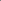 ПРЕХОДНИ И ЗАКЛЮЧИТЕЛНИ РАЗПОРЕДБИ към Наредбата за изменение и допълнение на Наредба № 5 от 2009 г. за условията и реда за подаване на заявления по схеми и мерки за подпомагане на площ (ДВ, бр. 37 от 2009 г., в сила от 19.05.2009 г.)§ 16. Когато в подадените заявления за подпомагане са попълнени кодове за култури, използвани през 2008 г., заявленията не подлежат на промяна....................................................................................................ПРЕХОДНА РАЗПОРЕДБА към Наредбата за изменение и допълнение на Наредба № 5 от 2009 г. за условията и реда за подаване на заявления по схеми и мерки за директни плащания (ДВ, бр. 35 от 2011 г.)§ 2. Подадените за кампания 2011 г. заявления по образци съгласно приложенията на Наредба № 5 от 2009 г. за условията и реда за подаване на заявления по схеми и мерки за директни плащания преди тяхното изменение с тази наредба са валидни.ПРЕХОДНА РАЗПОРЕДБА към Наредбата за изменение и допълнение на Наредба № 5 от 2009 г. заусловията и реда за подаване на заявления по схеми и мерки за директни плащания (ДВ, бр. 96 от 2011 г.)§ 2. В 7-дневен срок от влизане в сила на наредбата или в срока по чл. 17, ал. 2, когато не е изтекъл, кандидатите за подпомагане могат да представят документи по чл. 2а, ал. 2, т. 7 и 8 по реда на чл. 17, ал. 5.НАРЕДБА за изменение и допълнение на Наредба № 5 от 2009 г. за условията и реда за подаване на заявления по схеми и мерки за директни плащания (ДВ, бр. 16 от 2015 г.)...................................................................................................§ 22. Навсякъде в наредбата преди съкращението "ЗПЗП" се добавя "от"....................................................................................................ПРЕХОДНИ И ЗАКЛЮЧИТЕЛНИ РАЗПОРЕДБИкъм Наредбата за изменение и допълнение на Наредба № 3 от 2015 г. за условията и реда за прилагане на схемите за директни плащания (ДВ, бр. 16 от 2016 г., в сила от 26.02.2016 г.)§ 15. В Наредба № 5 от 2009 г. за условията и реда за подаване на заявления по схеми и мерки за директни плащания (обн., ДВ, бр. 22 от 2009 г.; изм., бр. 37 от 2009 г., бр. 14, 19, 22 и 55 от 2010 г., бр. 18, 35, 51, 89 и 96 от 2011 г.; изм. и доп., бр. 21 от 2012 г., бр. 23 от 2013 г., бр. 22 от 2014 г., бр. 16, 31 и 38 от 2015 г.) се правят следните изменения и допълнения:...................................................................................................10. Навсякъде в наредбата съкращението "СРКЗП" се заменя със "СРКЗПЗП" и "ОПМСП" се заменя с "ОПСМП"....................................................................................................§ 17. За кампания за директни плащания 2015 се прилага досегашният ред....................................................................................................ПРЕХОДНИ И ЗАКЛЮЧИТЕЛНИ РАЗПОРЕДБИкъм Наредбата за изменение и допълнение на Наредба № 3 от 2015 г. за условията и реда за прилагане на схемите за директни плащания (ДВ, бр. 17 от 2018 г., в сила от 23.02.2018 г.)...................................................................................................§ 16. В Наредба № 5 от 2009 г. за условията и реда за подаване на заявления по схеми и мерки за директни плащания (обн., ДВ, бр. 22 от 2009 г.; изм., бр. 37 от 2009 г., бр. 14, 19, 22 и 55 от 2010 г., бр. 18, 35, 51, 89 и 96 от 2011 г., бр. 21 от 2012 г., бр. 23 от 2013 г., бр. 22 от 2014 г., бр. 16, 31 и 38 от 2015 г., бр. 16 и 40 от 2016 г., бр. 19 и 43 от 2017 г.) се правят следните изменения и допълнения:................................................................................................... 8. Навсякъде в наредбата думите "министъра на земеделието и храните" и "Министерството на земеделието и храните" се заменят с "министъра на земеделието, храните и горите" и "Министерството на земеделието, храните и горите" .....................................................................................................ЗАКЛЮЧИТЕЛНИ РАЗПОРЕДБИкъм Наредба за изменение и допълнение на Наредба № 3 от 2015 г. за условията и реда за прилагане на схемите за директни плащания (ДВ, бр. 20 от 2019 г., в сила от 8.03.2019 г.)...............................................................................§ 31. Наредбата влиза в сила от деня на обнародването й в "Държавен вестник" и се прилага за кампания по директни плащания 2019 г.ЗАКЛЮЧИТЕЛНИ РАЗПОРЕДБИкъм Наредбата за изменение и допълнение на Наредба № 3 от 2015 г. за условията и реда за прилагане на схемите за директни плащания (ДВ, бр. 17 от 2022 г., в сила от 1.03.2022 г.)§ 12. Навсякъде в Наредба № 5 от 2009 г. за условията и реда за подаване на заявления по схеми и мерки за директни плащания (обн., ДВ, бр. 22 от 2009 г.; изм., бр. 37 от 2009 г., бр. 14, 19, 22 и 55 от 2010 г., бр. 18, 35, 51, 89 и 96 от 2011 г., бр. 21 от 2012 г., бр. 23 от 2013 г., бр. 22 от 2014 г., бр. 16, 31 и 38 от 2015 г., бр. 16 и 40 от 2016 г., бр. 19 и 43 от 2017 г., бр. 7 и 42 от 2018 г., бр. 20 и 43 от 2019 г., бр. 18, 38 и 51 от 2020 г. и бр. 11 от 2021 г.) думите "министъра на земеделието, храните и горите" и "Министерството на земеделието, храните и горите" се заменят съответно с "министъра на земеделието" и "Министерството на земеделието", а съкращението "МЗХГ" се заменя с "МЗм"................................................................................                                                            Приложение                                        (Доп. - ДВ, бр. 19 от 2010 г.,                                                в сила от 9.03.2010 г.,                                              изм., бр. 22 от 2010 г.,                                               в сила от 19.03.2010 г.,                                                    бр. 18 от 2011 г.,                                        изм. и доп., бр. 35 от 2011 г.,                                              изм., бр. 51 от 2011 г.,                                                в сила от 5.07.2011 г.,                                                    бр. 21 от 2012 г.,                                       изм. и доп., бр. 23 от 2013 г.,                                               в сила от 8.03.2013 г.,                                              изм., бр. 22 от 2014 г.,                                               в сила от 11.03.2014 г.,                                                    бр. 16 от 2015 г.,                                                    бр. 16 от 2016 г.,                                               в сила от 26.02.2016 г.,                                                    бр. 19 от 2017 г.,                                              в сила от 28.02.2017 г.,                                                    бр. 17 от 2018 г.,                                               в сила от 23.02.2018 г.,                                                     бр. 20 от 2019 г.,                                                в сила от 8.03.2019 г.,                                                     бр. 18 от 2020 г.,                                               в сила от 28.02.2020 г.,                                               доп., бр. 38 от 2020 г.,                                               в сила от 24.04.2020 г.,                                               отм., бр. 11 от 2021 г.)